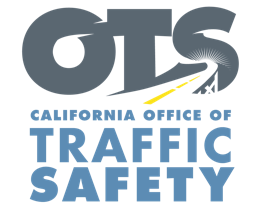 FOR IMMEDIATE RELEASE: 					            November , 2019	Buzzed Driving is Drunk Driving: Take a Sober Ride Home This Holiday Season, Calif. –  is reminding everyone who plans to drink to plan on getting a sober ride home.This holiday season, and every day, the safest way to drive is when you are sober.To help people get to holiday parties and seasonal travel destinations safely,  will have extra officers on patrol starting Black Friday (Nov. 29) Or  looking for drivers who are suspected of being under the influence of alcohol and/or drugs.The enforcement efforts are part of a national enforcement campaign to discourage impaired driving from Nov. 29 to Dec. 10. In addition,  will hold a DUI/Driver’s License checkpoint  from . at an undisclosed location in the city of .“We want everyone to enjoy the holidays and being responsible plays a major part in that,” said  said. “The danger is clear so before you head out for a party, make sure you have a safe way to get home.”Alcohol is not the only thing that affects your driving ability. Prescription medications, over-the-counter drugs and marijuana can also impair, especially in combination with alcohol and other drugs. So if you plan on drinking or taking drugs that can impair, play it safe and have a designated sober driver. Funding for this program is provided by a grant from the California Office of Traffic Safety, through the National Highway Traffic Safety Administration.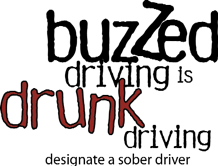 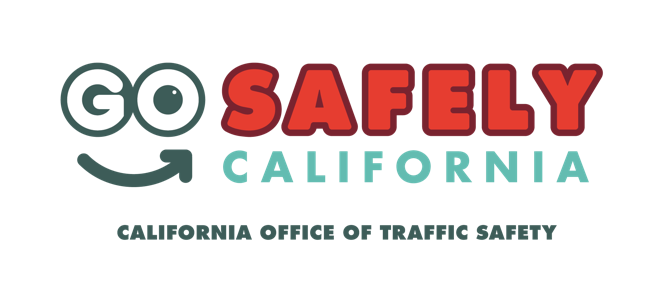 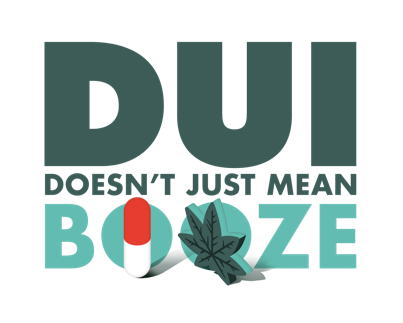 # # #